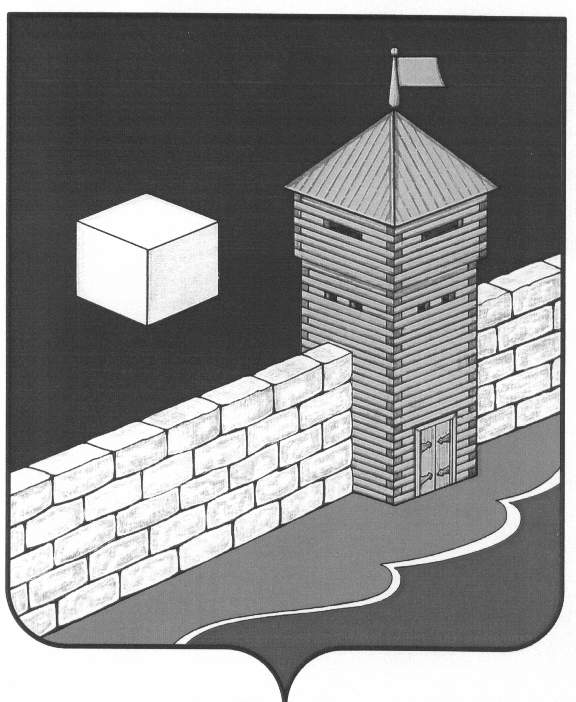 Совет   депутатов  Еманжелинского   сельского   поселенияпятого созываР Е Ш Е Н И Е  456574, с. Еманжелинка, ул. Лесная  д. 2а  27 марта 2019 г.                                                                                         № 341Об утверждении прогнозного плана приватизации муниципального имуществаЕманжелинского сельского поселения на 2019 годВ соответствии с Федеральным законом от 21 декабря 2001 года № 178 – ФЗ «О приватизации государственного и муниципального имущества», Положением «О порядке приватизации муниципального имущества Еманжелинского сельского поселения», утвержденного Решением Совета депутатов Еманжелинского сельского поселения от 16.02.2011 года № 7Совет депутатов Еманжелинского сельского поселения р е ш а е т:Утвердить прилагаемый прогнозный план (программу) приватизации муниципального имущества Еманжелинского сельского поселения на 2019 год.Администрации Еманжелинского сельского поселения подготовить документы для проведения аукциона.Администрации Еманжелинского сельского поселения обнародовать данный прогнозный план (программу) в «Вестнике» Еманжелинского сельского поселения и разместить на официальном сайте администрации Еткульского муниципального района, в разделе Еманжелинского сельского поселения в сети «Интернет».Настоящее решение вступает в силу со дня официального опубликования.Контроль исполнения данного решения возложить на комиссию по бюджету экономической политике и налогам (председатель Шульга Л.А.).Глава Еманжелинского сельского поселения                            О.Л.БобыревУТВЕРЖДЕН: решением Совета депутатов Еманжелинского сельского поселенияот  27.03.2019 г. № 341Прогнозный план (программа) приватизации муниципального имуществаЕманжелинского сельского поселения в 2019 году.Основные направления реализации политики в сфере приватизации муниципального имущества Еманжелинского сельского поселения в 2019 году.Прогнозный план (программа) приватизации муниципального имущества Еманжелинского сельского поселения на 2019 год (далее программа) разработан в соответствии с Федеральными законами «Об общих принципах организации местного самоуправления в Российской Федерации», «О приватизации государственного и муниципального имущества» и Положением «О порядке приватизации муниципального имущества Еманжелинского сельского поселения», утверждённого решением Совета депутатов Еманжелинского сельского поселения от 16.02.2011 года № 7. Основной целью реализации программы является соблюдение действующего законодательства в плане достижения строгого соответствия состава муниципальной собственности полномочиям поселения, повышение эффективности управления муниципальной собственностью и обеспечение планомерности процесса приватизации. Программа направлена на решение следующих задач:-	оптимизация состава муниципальной собственности;-	развитие предпринимательства, малого и среднего бизнеса впоселении;-	формирование доходов местного бюджета.Перечень объектов муниципальной собственности Еманжелинского сельского поселения, приватизация которых планируется в 2019 годуВ перечень муниципального недвижимого имущества, подлежащего приватизации, включено имущество, находящееся в муниципальной казне Еманжелинского сельского поселения и не востребованное муниципальными учреждениями и предприятиями поселения. Имущество может быть продано по мере поступления предложений.Глава Еманжелинского сельского поселения                     О.Л.Бобырев№ п/пНаименование имуществаМесто нахождения имуществаСпособ приватизацииПервоначальная стоимость(руб)Остаточная стоимость(руб)% износа1Колесный трактор Т-40 АМ, год выпуска 1986, рег.номер ХА605574, заводской № машины(рамы) 273304, двигатель № 2324497, коробка передач № 1022200, цвет синий, мощность двигателя, кВт (л.с.) 37(50)Челябинская область, Еткульский район, с.Еманжелинкааукцион26007,9626007,961002УАЗ-3303 Бортовой, год выпуска 1998, рег.номер Х821ХХ174, VIN XTT330300W0026082, № двигателя 4178, 0605377, кузов № 0026082, цвет  серо-голубойЧелябинская область, Еткульский район, с.Еманжелинкааукцион47940,0047940,00100